Центр отдыха и здоровья "Оазис"г. Нытва, пр-т Ленина, 45 тел. +7(34272)96-240 е-mail:ooo-lyubava@yandex.ru 29 уютных номеров разной категории  комфортности (хост, эконом, стандарт, комфорт, семейный, люкс). Вместимость гостиницы  -  65 чел.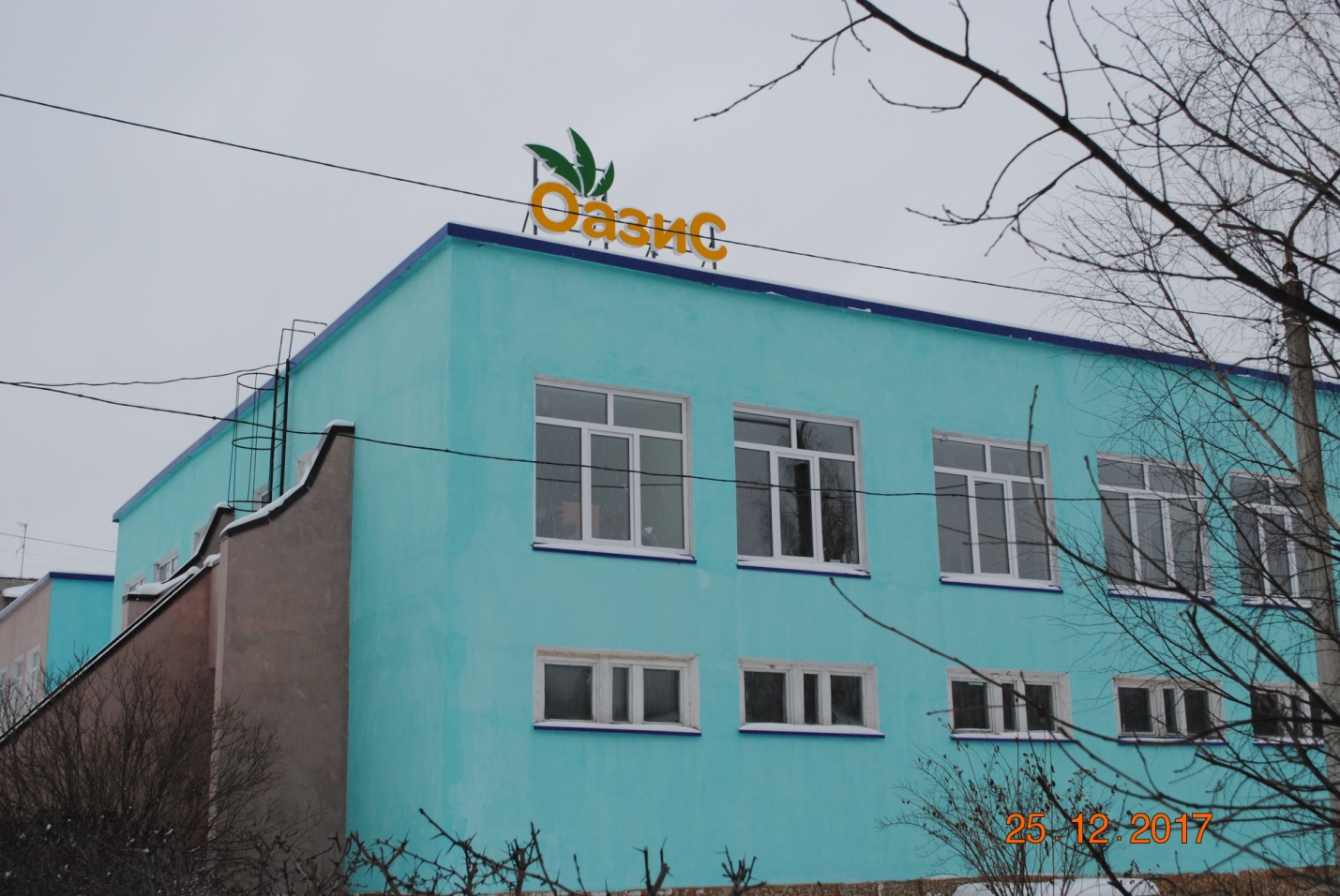 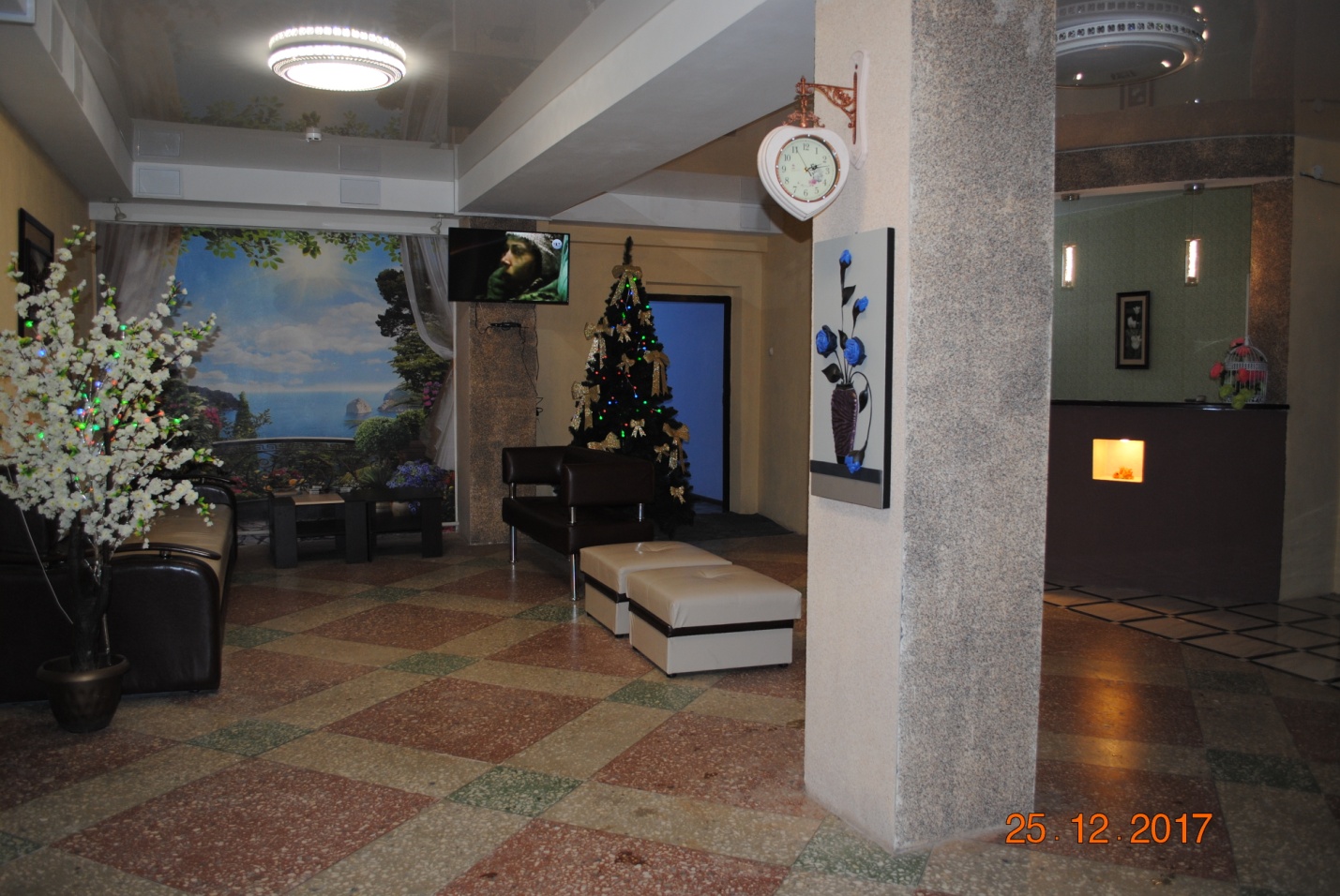 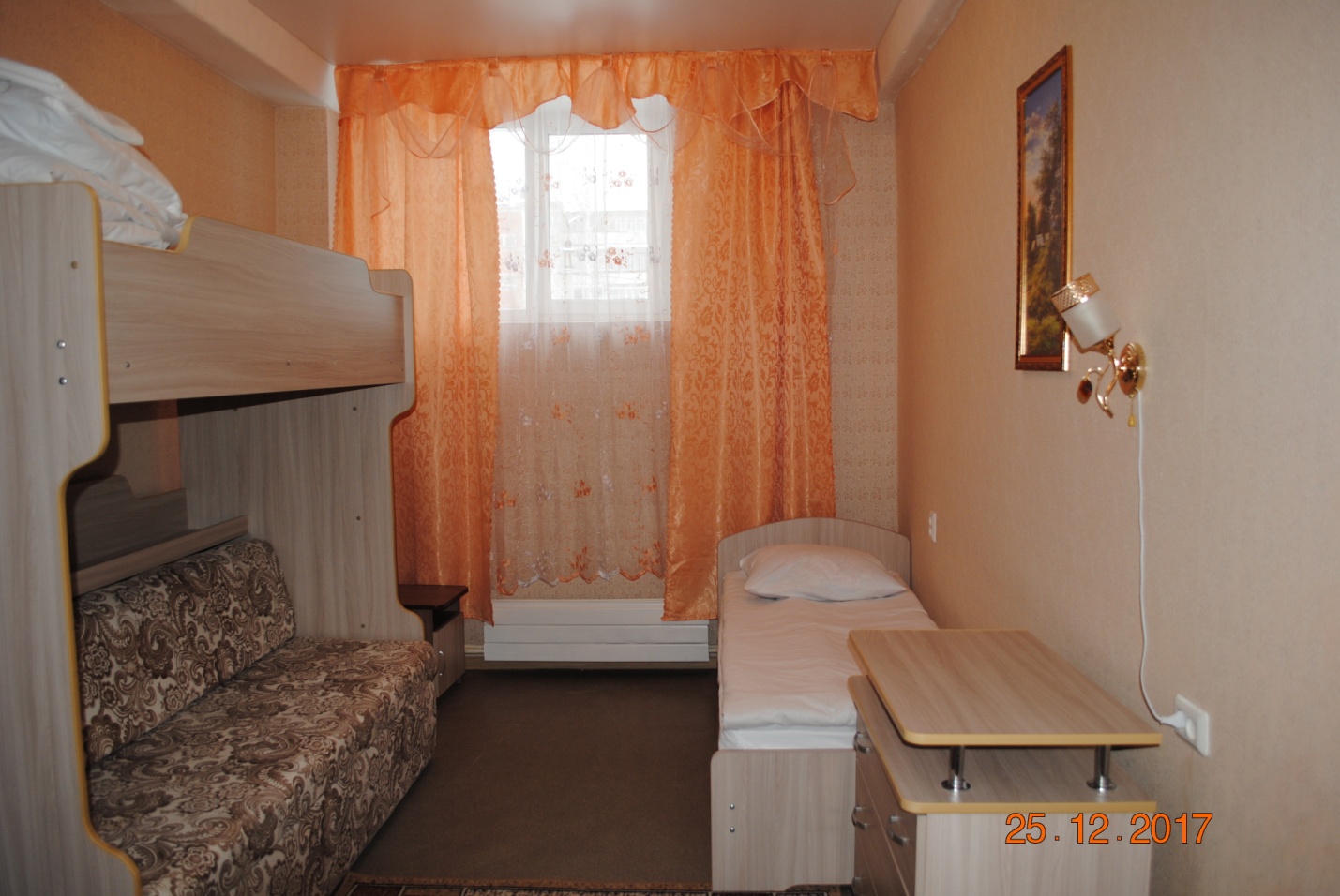 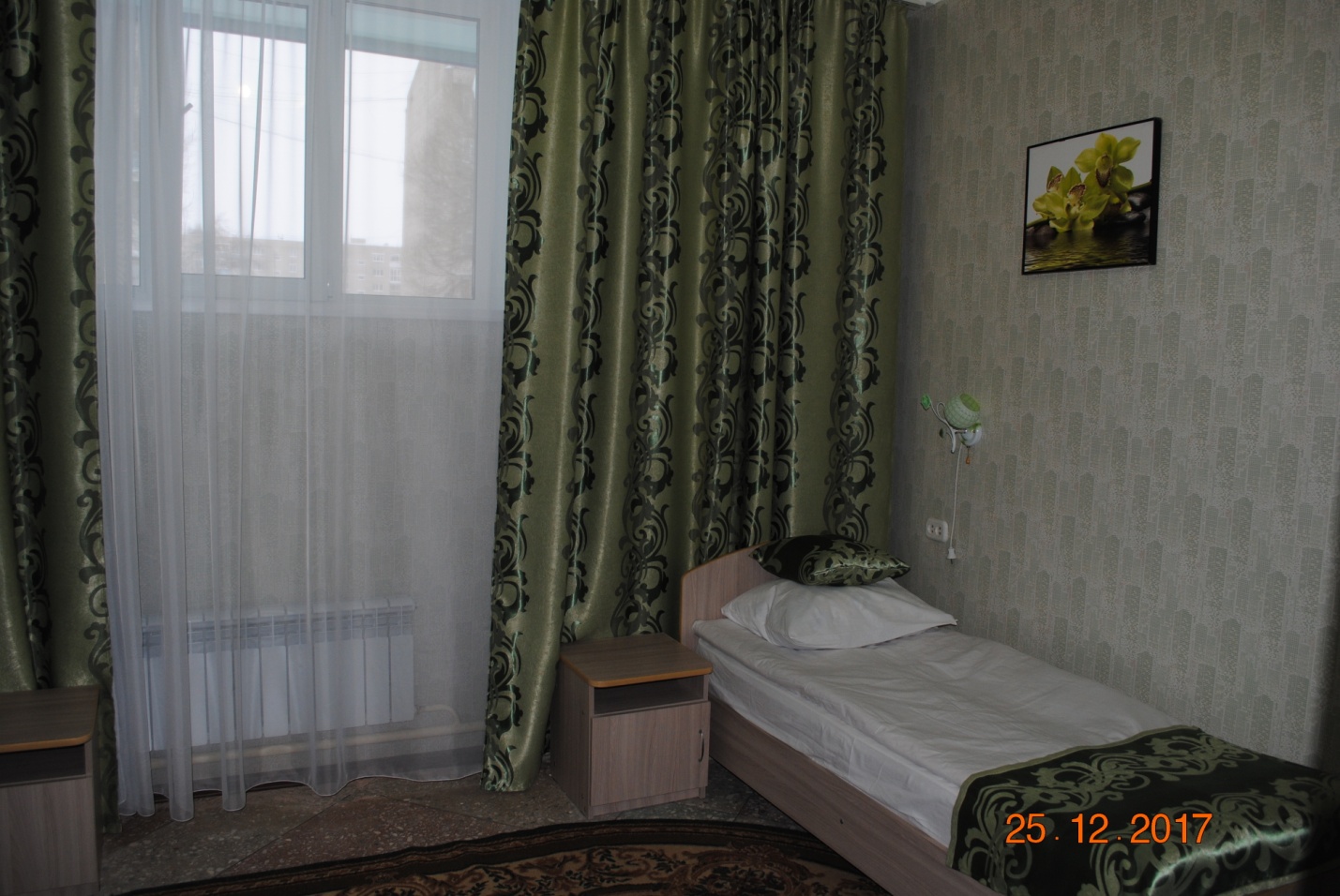 